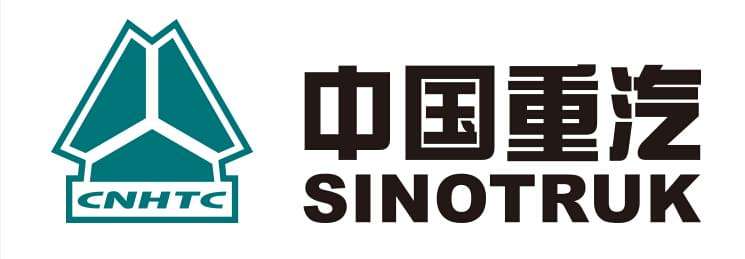 中国重汽集团济南特种车有限公司140矿车装配线骑马螺栓拧紧机采购项目招标公告项目编号：2020217-10招 标 人：中国重汽集团济南特种车有限公司2020 年 10月第一章   招标公告中国重汽集团济南特种车有限公司HW140矿车装配线骑马螺栓拧紧机采购项目已由相关部门批准实施，现组织进行国内公开招标，欢迎合格潜在投标人前来参加投标。
1、项目名称及项目编号项目名称：HW140矿车装配线骑马螺栓拧紧机采购项目 项目编号：2020217-10  2、采购内容及要求前桥、后桥骑马螺栓拧紧机需配置KBK轨道系统，一层轨道长度10m，二层轨道长度7m，二层轨道两根，一根用于吊挂骑马螺栓设备，另外一根用于吊挂其他设备（甲方负责），要求可承重250KG；包括制造、运输、定点卸货、指导安装、调试、验收等。具体采购内容及技术参数详见招标文件。3、供应商资格要求3.1供应商必须是在中华人民共和国境内注册的独立法人机构，具有独立承担民事责任能力，成立满三年（以营业执照成立日期到开标当日满三年为准），注册资金不低于500万元；具有相应的生产及供货能力。3.2财务及资信要求：财务状况良好，投标人在报名时需提供2017年至2019年财务状况表(复印件加盖公章)；投标人在报名时需提供至报名截止时间前5日内的“信用中国”网站（www.creditchina.gov.cn）查询本单位是否为失信被执行人的网页截图（打印并加盖公章）；		4、报名及招标文件的获取凡有意参加投标者，请于2020年 10月  10 日下午17:00前，按照4.1-4.3顺序及所列项相关资料的原件扫描件（要求每一页原文件扫描在一页上，禁止两页或多页合并扫描在一页，扫描文件必须清晰可辨否则影响报名的审核，扫描文件格式为pdf格式）发送至邮箱limiao1130@163.com并电话联系工作人员查收（联系人：李苗；联系方式：0531-58062345，13854132324）。同时以电子文档（文字或表格文件）的方式提供投标人的授权人姓名、联系方式（固定电话、手机、电子邮箱）。4.1营业执照；4.2财务状况表、信用中国截图；4.3 相关资质证书 4.4                      投标人报名表公章：	本项目实行资格后审，报名成功不代表资格审查通过。招标文件采取电子版文件，通过电子邮箱方式发送。具体发送时间另行通知。5. 投标文件的递交5.1 投标文件递交的截止时间及开标时间详见招标文件。5.2 逾期送达的或者未送达指定地点的投标文件，招标人不予受理。6、招标公告发布媒介本次招标公告在 中国重汽官方网站发布。7、 联系方式招 标 人：中国重汽集团济南特种车有限公司联 系 人：李苗联系电话: 0531- 58062345   13854132324 地点：济南市经十西路3100号名称数量力矩要求变矩范围精度前桥骑马螺栓拧紧机（2轴拧紧）11000N.m/800N.m121-160mm3%后桥骑马螺栓拧紧机（2轴拧紧）12000N.m/1650N.m151-190mm3%　合计　2项目名称投标单位（全称）设备品牌项目负责人联系电话公司电话传真E-mail报名时间年    月    日年    月    日年    月    日